August 2021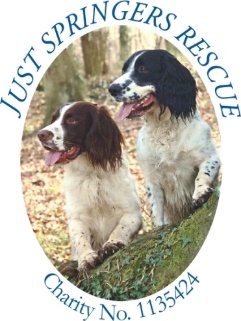 Patrons Phil Spencer. Jan FennellApplication FormName……………………………………………………………………………………Address………………………………………………………………………………….…………………………………………………………………………………………..…………………………………………………………………………………………..Post Code…………………………Telephone number…………………………………E-mail address…………………………………………………………………………..Number of adults living in house?……………………………………………………Age Group  18/25   26/40     41/60    60/72    72/82  83+Number of children living in house? ………. ages……………………………………Do you have regular visits from children ………………yes /No    Ages……………Have you a dog / dogs at present?    Yes / NoBreed……………..   age………   sex…. neutered…….… Do you have a cat?……………..other animals / birds?................................................................................................... What hours do you work?………………………………………………………………Do you live in a detached house/ semi detached /Ground floor Flat  /Rented  have you permission to have a dog Yes / No?   /  Other        Please State…………………………Garden rough size…………………………. Is the Garden securely fenced…………….How far are you prepared to travel to see a dog? ………………………………...milesWhat experience have you had with Springers? Why do you want a Springer  Spaniel…………………………………………………………………………………………..………………………………………………………………………………………….Have you had any experience with other breeds?………………………….………..………………………………………………………………………………………….Where did you hear about Just Springer rescue?………………………………………...Sex, ………… min age…………max age…………Colour……………preferredPlease add any other information which you think would help us in selecting the right dog for you and your family.Data Protection:  Any information given on the above form will be confidential to the Charity and will not be given to any third party.Please tick here to agree  for Just Springers Rescue to hold your personal information on their system.Signed……………………………………………………Date………………………...Just Springers Rescue will carry out a home check where we need to meet all the family and will have assessed any dog offered to you. You will be furnished with any information that we have been given but no guarantees can be given in regard to the dog’s temperament or health, but we will try and match you with a suitable dog for your circumstances.Please send your form by e-mail to         info@justspringersrescue.co.uk  or by post to Jamesland Farm, Copsale RoadCopsaleWest Sussex RH13 9QUPlease note your application will be held for 6 months Please inform us if you no longer wish to be on our books